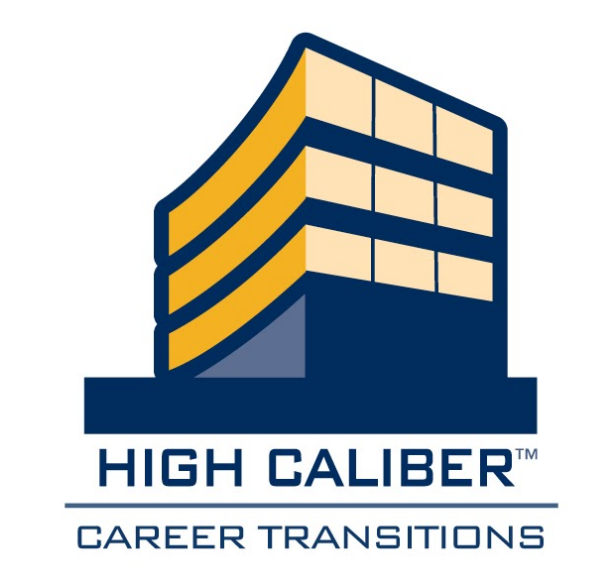 **On an annual basis, HCCT donates a portion of its’ proceeds to a law enforcement and/or military charities and every client has a vote towards the final decision. The final decision will be made by HCCT based upon the votes cast. In the event of a tie, HCCT shall make the final determination. Please enter your choice for the charity below:Charity Name:    Charity Address:   Charity website (if known):  Charity Telephone # (if known):  Referred by:     (If by website, LinkedIn, Facebook or other, please state)Date: First Name:Middle Initial: Last Name:Address 1:Address 2:City:State:Zip Code:Home tel. #:Cell tel. #:Email address:Facebook address:LinkedIn address:Employer name:Position:Anticipated retirement date:Position Sought #1Position Sought #2Position Sought #3Position Sought #4Position Sought #5